Zavod za industrijsko inženjerstvo						Zagreb, 30.09.2014.Katedra za porojektiranje proizvodnjeSmjer Proizvodno inženjerstvoOBAVIJESTObavještavaju se studenti, polaznici kolegija ''Proizvodnja – priprema i upravljanje'' da će prvo predavanje biti 1.10.2014 s početkom u 8:30, s pauzom 10:00-10:15, s trajanjem do 11:00 u dvorani DII /I. Molim studente da ne kasne!Prof.dr.sc. Predrag ĆOSIĆ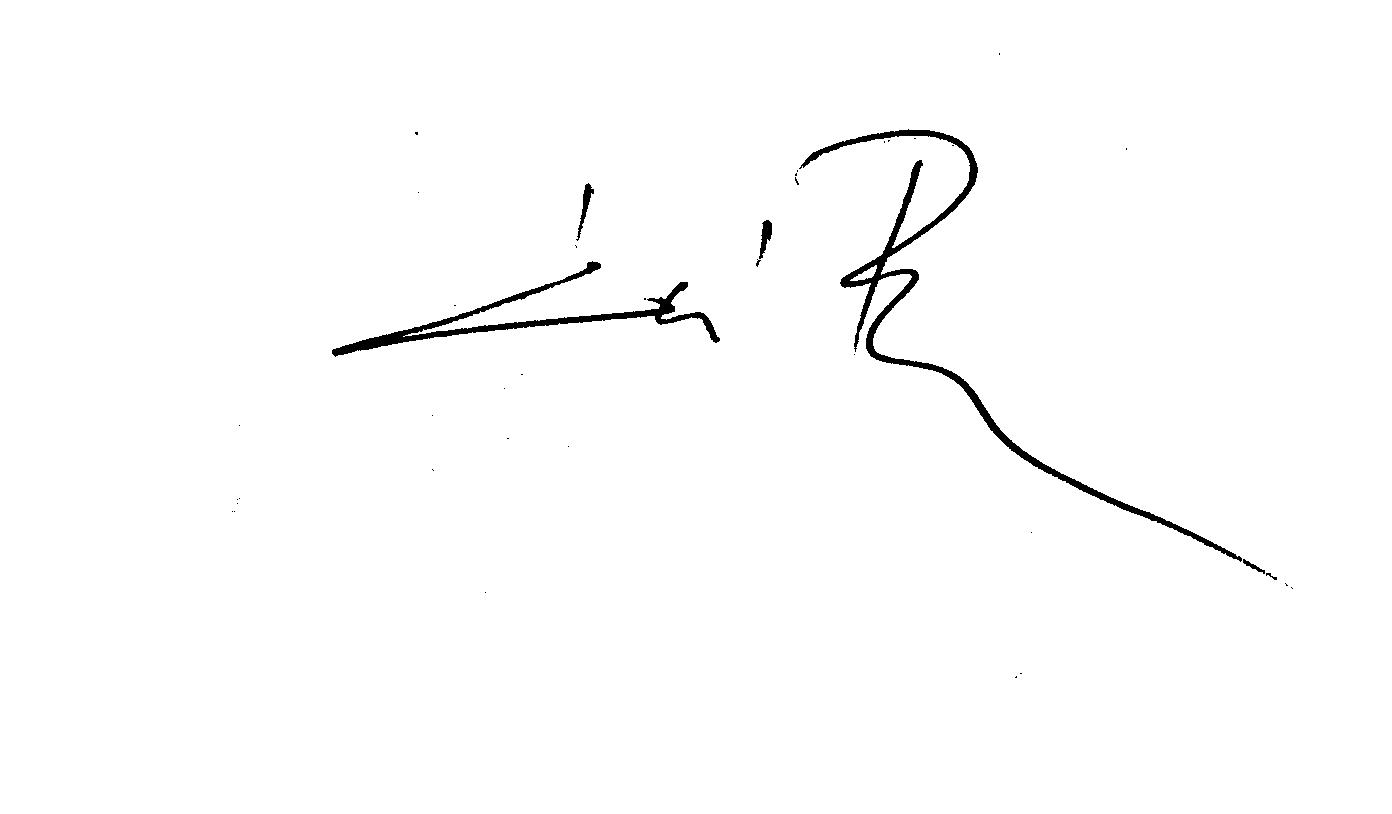 